Pielikums Nr.2Publisko iepirkumu likumā nereglamentētais iepirkumsPublisko iepirkumu likumā nereglamentētais iepirkumsPublisko iepirkumu likumā nereglamentētais iepirkumsPublisko iepirkumu likumā nereglamentētais iepirkumsPublisko iepirkumu likumā nereglamentētais iepirkumsPublisko iepirkumu likumā nereglamentētais iepirkums„Mēbeļu piegāde Daugavpils Ruģeļu pirmsskolas izglītības iestādes vajadzībām”, „Mēbeļu piegāde Daugavpils Ruģeļu pirmsskolas izglītības iestādes vajadzībām”, „Mēbeļu piegāde Daugavpils Ruģeļu pirmsskolas izglītības iestādes vajadzībām”, „Mēbeļu piegāde Daugavpils Ruģeļu pirmsskolas izglītības iestādes vajadzībām”, „Mēbeļu piegāde Daugavpils Ruģeļu pirmsskolas izglītības iestādes vajadzībām”, „Mēbeļu piegāde Daugavpils Ruģeļu pirmsskolas izglītības iestādes vajadzībām”, identifikācijas Nr.DRugPII 1-8/162identifikācijas Nr.DRugPII 1-8/162identifikācijas Nr.DRugPII 1-8/162identifikācijas Nr.DRugPII 1-8/162identifikācijas Nr.DRugPII 1-8/162identifikācijas Nr.DRugPII 1-8/162TEHNISKĀ SPECIFIKĀCIJA/TEHNISKAIS PIEDĀVĀJUMSTEHNISKĀ SPECIFIKĀCIJA/TEHNISKAIS PIEDĀVĀJUMSTEHNISKĀ SPECIFIKĀCIJA/TEHNISKAIS PIEDĀVĀJUMSTEHNISKĀ SPECIFIKĀCIJA/TEHNISKAIS PIEDĀVĀJUMSTEHNISKĀ SPECIFIKĀCIJA/TEHNISKAIS PIEDĀVĀJUMSTEHNISKĀ SPECIFIKĀCIJA/TEHNISKAIS PIEDĀVĀJUMSN.p.k.Preces nosaukumsPreces apraksts SkaitsAttēls/skice EUR* par vienu vienībuEUR *par visu apjomuBērnu galdi (regulējami)6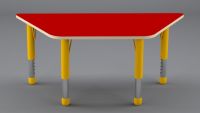 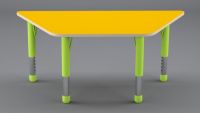 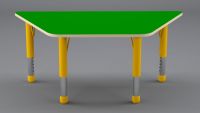 2.Bērnu galdi(regulējami)2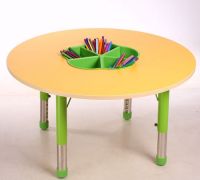 3.4.5.6.7.Bērnu sekcijaBērnudārzaGarderobe 4-vietīgāKrēslsDvieļu skapisVirtuves komplektsIzmēri: Augstums 200, platums 380, dziļums 40 cm.Sekcija izgatavota no laminētas skaidu plātnes 18mm biezas, detaļas aplīmētas ar 2mm ABS maliņuIzmēri: garums 263, augstums 148, dziļums 36 cm.Sekcija izgatavota no laminētas skaidu plātnes 18mm biezas, detaļas aplīmētas ar 2mm ABS maliņuApraksts:Korpuss no laminētas skaidu plātnes 16mm biezasKorpuss un durvis aplīmēts ar 2mm ABS maliņuSkapis ar durvīm un soliņu, kā arī plauktu apaviem. Aiz durvīm katrā nodalījumā plaukts un 2 āķi. Durvīm augšpusē un apakšpusē ventilācijas ailes.Toņi: (Korpusam)Buks (dižskabārdis)KļavaToņi: (Durvīm)SarkansDzeltensZilsKrēsls izgatavots no kvalitatīvas plastmasas, kas piemērota bērnu mēbelēm un rotaļlietām, un nesatur bērniem kaitīgās vielas. Krēsls ir īpaši ergonomisks un radīts tieši bērniem.Augstums 26cm-25gab. Un 33,5cm-25gab.Toņi: SarkansDzeltensZilsSkapis izgatavots no laminētas skaidu plātnes 18mm biezas, detaļas aplīmētas ar 2mm ABS maliņuIzmēri: augstums 64, platums 60, dziļums 10 cm.Virtuve izgatavota no laminētas skaidu plātnes 18mm biezas, detaļas aplīmētas ar 2mm ABS maliņuIzmēri: augstums 2m, platums 3m, dziļums 60 cm.1165051.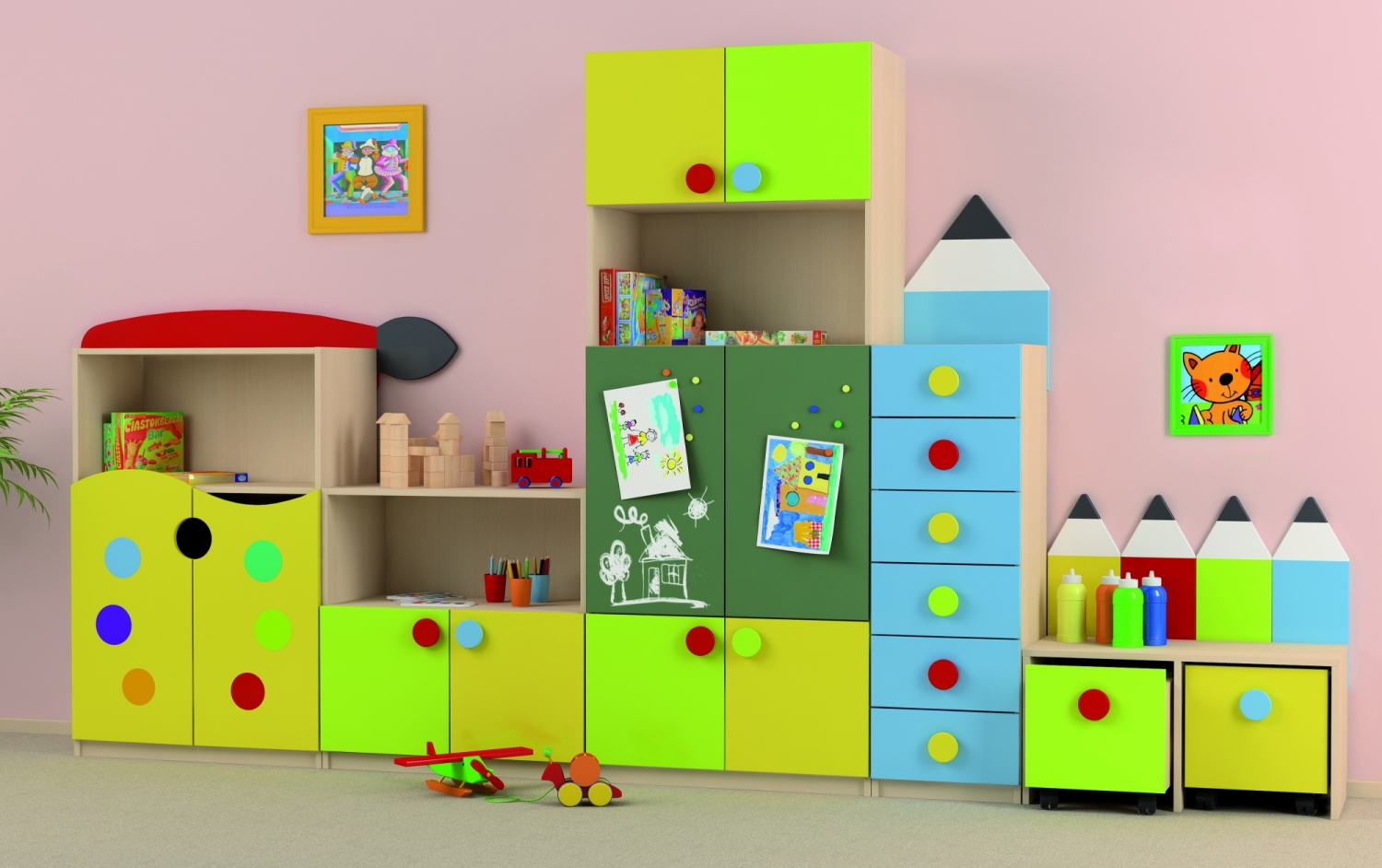 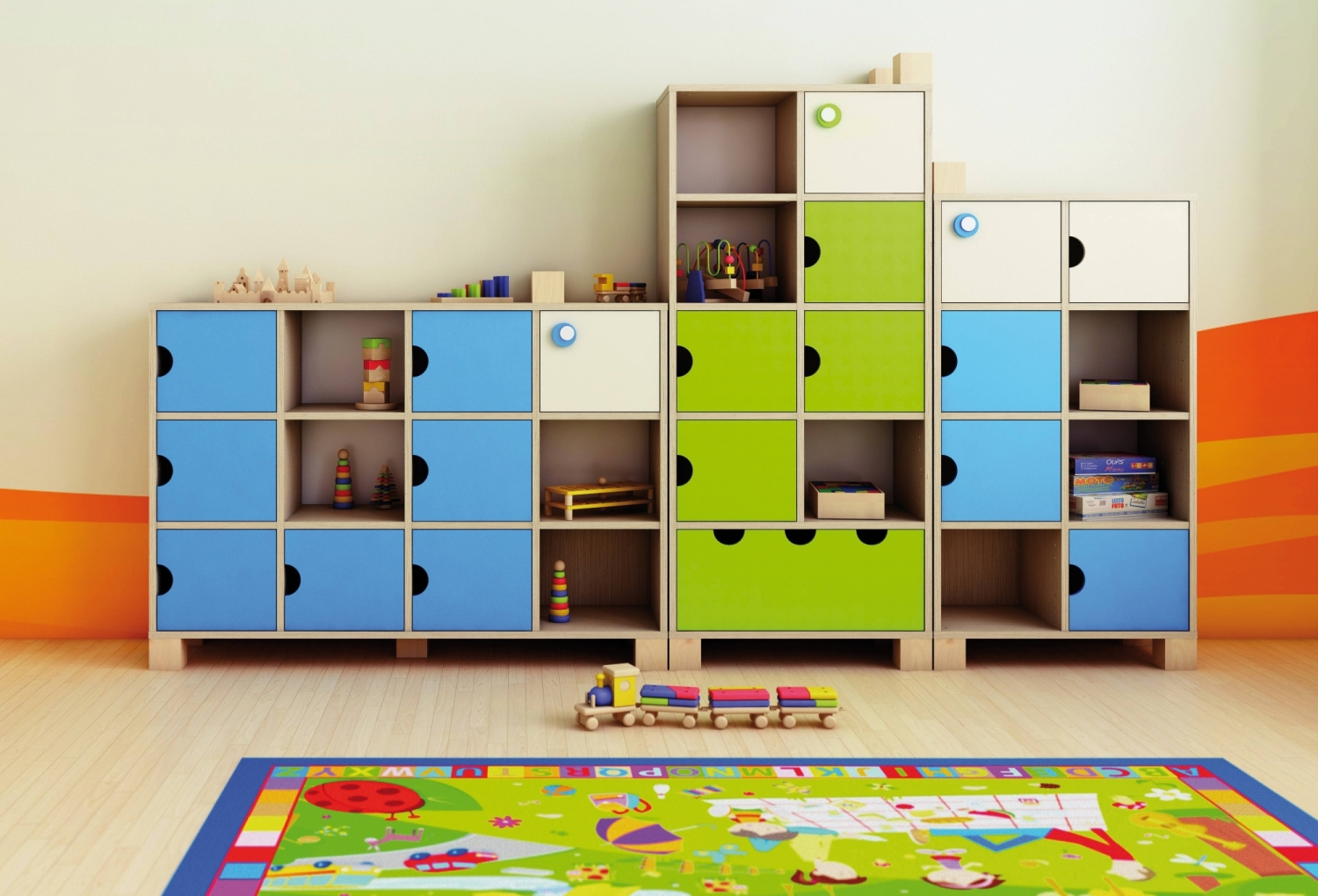 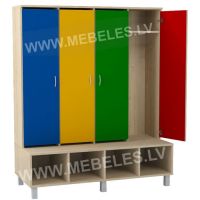 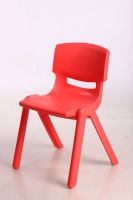 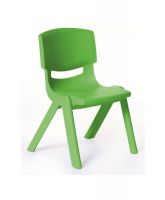 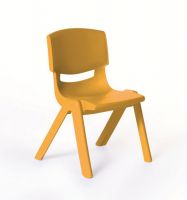 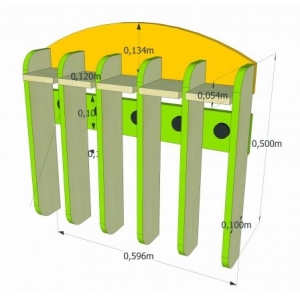 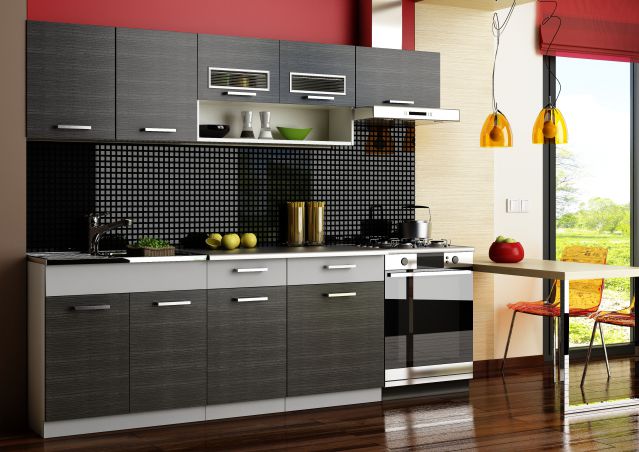 